Klasa8 SP MatematykaTwierdzenie Pitagorasa dla klasy 81 Przypomnienie własności trójkąta  prostokątnego2.Twierdzenie Pitgorasa.:  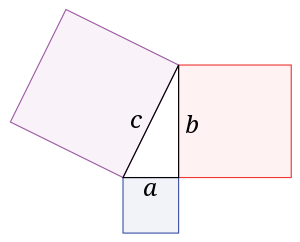 Suma pól kwadratów „czerwonego” i „niebieskiego” jest równa polu kwadratu „fioletowego”.W dowolnym trójkącie prostokątnym suma kwadratów długości przyprostokątnych jest równa kwadratowi długości przeciwprostokątnej tego trójkąta. Zgodnie z oznaczeniami na rysunku obok zachodzi tożsamość{\displaystyle a^{2}+b^{2}=c^{2}.}Geometrycznie oznacza to, że jeżeli na bokach trójkąta prostokątnego zbudujemy kwadraty, to suma pól kwadratów zbudowanych na przyprostokątnych tego trójkąta będzie równa polu kwadratu zbudowanego na przeciwprostokątnej.Zadanie 1 Sprawdź czy trójkąt o podanych długościach boków jest prostokątny: 3 cm, 5 cm, 8 cm Zadanie 2 Przyprostokątną trójkąta prostokątnego jest równa 2 cm, a przeciw prostokątna 7 cm. Długość drugiej przyprostokątnej wynosi: a) 49 cm,      b) 3 5 cm,    c) 5 3 cm Zadanie 3 Przyprostokątne trójkąta prostokątnego są równe 2 3 i 10 Przeciwprostokątna jest równa: a) 112          b) 112      c) 8 Zadanie 4 Długość przekątnej kwadratu o boku 4 jest równa: a) 4 2          b) 2 4       c) 8 Zadanie 5  Długość boku kwadratu o przekątnej 5 2 jest równa:  a) 5          b) 10        c) 2    Zadanie 6   Wysokość trójkąta równobocznego o boku 14 dm wynosi: a) 7 3       b) 12       c) 3 Zadanie 7   Pole trójkąta równobocznego o boku 2 3 jest równe: a) 4 3       b) 12     c) 3 3   Zadanie 8   Drabina długości 3 m stoi oparta przy ścianie. Do jakiej wysokości dosięgnie ta drabina, gdy ją oprzemy w odległości 2m. Zadanie 9 W trójkącie równoramiennym ramię ma długość 10cm a wysokość 19 Jaką długość ma podstawa tego trójkąta? Zadanie 10 Oblicz pole rombu, którego jedna przekątna jest równa 12 cm, a bok 10cm.